COMUNE  DI  MALCESINE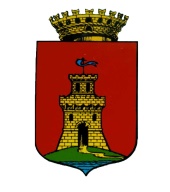 C.A.P. 37018   PROVINCIA DI VERONA                        Tel. 045. 6589911 (6l. int.)C.F. 00601160237	  Stazione di Soggiorno  –   Decr. Min. 8 marzo 1927  Fax 045 4743273 www.comunemalcesine.it  info@comunemalcesine.it  protocollo@pec.comunemalcesine.it	Malcesine, 04.05.2021AVVISOOGGETTO: Nuovo calendario delle prove selettive e riepilogo candidati ammessi alla selezione oggetto del bando protocollo n. 6770 del 4.6.2020, per la copertura di un posto di specialista in attività amministrative di categoria D.	Si informa che la commissione esaminatrice della procedura selettiva in oggetto, visto il calendario delle prove selettive indicato nell’avviso pubblico datato 9.10.2020, successivamente rinviato a data da definire a causa dell’emergenza epidemiologica ai sensi dell’art. 1, comma 9, del DPCM 3.11.2020 e visto l’art. 10 del DL 1.4.2021, n. 44, ha deciso lo svolgimento delle prove previste secondo il seguente, nuovo calendario:Prova preselettiva: giorno martedì 25.05.2021 – ore 10,00, da tenersi presso la Biblioteca comunale di Malcesine – Palazzo dei Capitani - Via Capitanato n. 2;Prima prova selettiva, denominata prova scritta: giorno martedì 25.05.2021 – ore 15,00, da tenersi presso la medesima sede sopra indicata;Seconda prova selettiva, denominata prova orale: giorno mercoledì 26.05.2021 – ore 9,30, da tenersi presso la medesima sede sopra indicata.Si precisa che:sia la prova preselettiva che la prova scritta sono effettuate contestualmente da tutti i candidati, adibendo ad area concorso più spazi e sale del Palazzo dei Capitani, al fine di garantire nel contempo sia la collocazione dei candidati nel rispetto della distanza “droplet”, che il medesimo grado di selettività tra tutti i partecipanti;sia la prova scritta che la preselezione sono precedute dalle operazioni di riconoscimento dei candidati, che si svolgono, con il supporto del personale ausiliario appositamente nominato, per quanto riguarda la preselezione del giorno 25.5.2021, dalle ore 9,10 alle ore 9,55 (candidati con cognome dalla A alla L dalle ore 9,10 – candidati dalla lettera M alla lettera Z dalle ore 9,35) presso l’area concorsuale della biblioteca comunale - Palazzo dei Capitani, mentre, per la prova scritta, si svolgono il medesimo giorno e nel medesimo luogo, dalle 14,30 alle 14,55. Parimenti, dalle ore 9,30 alle ore 9,55, si svolgono le operazioni di riconoscimento dei candidati ammessi alla prova orale del giorno 26.5.2021, ore 10,00;nel contesto della selezione orale e subito dopo la sua conclusione, la commissione verifica la capacità di utilizzare gli strumenti informatici di maggiore uso (word ed excel su P.C. soggetto a disinfezione dopo l’utilizzo da parte di ciascun candidato) e la conoscenza della lingua inglese.Come previsto dall’allegato protocollo per lo svolgimento dei concorsi pubblici DFP-0025239-P-15/04/2021 (allegato A al presente avviso), si fa presente che, al fine di velocizzare le operazioni di registrazione dei candidati, il documento di identità da usare per il riconoscimento è da inviare preventivamente tramite e-mail e con scansione ben visibile, all’indirizzo di posta elettronica: guarnati.vittorio@comunemalcesine.it.Il documento può essere inviato fin da ora.	In particolare si precisa che i candidati devono:1) presentarsi da soli e senza alcun tipo di bagaglio (salvo situazioni eccezionali, da documentare);2) 	non presentarsi presso la sede concorsuale se affetti da uno o più dei seguenti sintomi:a) 	temperatura superiore a 37,5°C e brividi;b) 	tosse di recente comparsa;c) 	difficoltà respiratoria;d) 	perdita improvvisa dell’olfatto (anosmia) o diminuzione dell'olfatto (iposmia), perdita del gusto (ageusia) o alterazione del gusto (disgeusia); e) 	mal di gola;3)	non presentarsi presso la sede concorsuale se sottoposto alla misura della quarantena o isolamento domiciliare fiduciario e/o al divieto di allontanamento dalla propria dimora/abitazione come misura di prevenzione della diffusione del contagio da COVID-19;4) 	presentare all’atto dell’ingresso nell’area concorsuale un referto relativo ad un test antigenico rapido o molecolare, effettuato mediante tampone oro/rino-faringeo presso una struttura pubblica o privata accreditata/autorizzata in data non antecedente a 48 ore dalla data di svolgimento delle prove. Tale prescrizione si applica anche ai candidati che abbiano già effettuato la vaccinazione per il COVID-19;5) 	indossare obbligatoriamente, dal momento dell’accesso all’area concorsuale sino all’uscita, i facciali filtranti FFP2 messi a disposizione dall’amministrazione organizzatrice. 	Gli obblighi di cui ai numeri 2 e 3 devono essere oggetto di un’apposita autodichiarazione da prodursi ai sensi degli artt. 46 e 47 del DPR 445/20003 (allegato B al presente avviso).	Qualora una o più delle sopraindicate condizioni non dovesse essere soddisfatta, ovvero in caso di rifiuto a produrre l’autodichiarazione, viene inibito l’ingresso del candidato nell’area concorsuale.	Si informa che a breve, nei prossimi giorni, sul sito internet istituzionale saranno messi a disposizione dei concorrenti i protocolli/piani operativi/misure di sicurezza adottati da questa amministrazione per lo svolgimento del concorso. I CANDIDATI SONO TENUTI ALLA LETTURA E ALL’OSSERVANZA TASSATIVA DI QUANTO IVI DISCIPLINATO.	Come indicato nel bando, i candidati che, per qualsiasi motivo, non si presentino nell'ora e giorno stabiliti per la prova preselettiva e le prove selettive o che non si sottopongano alla verifica della conoscenza degli applicativi informatici e della lingua inglese, sono dichiarati rinunciatari.	Di seguito si elencano i candidati ammessi alla prova preselettiva (cognome, nome, data di nascita):A.R. nato il 23.02.1985B.F. nato il 22.2.1989B.A. nato il 15.8.1985B.S. nato il 12.10.1983B.T. nato il 19.11.1982B.E. nato il 27.1.1976B.A. nato il 1.2.1973C.L. nato il 22.11.1993C.M. nato il 13.10.1974C.E. nato il 23.9.1973C.E nato il 17.11.1987D.P.Z. nato il 1.7.1970D.A.L. nato il 14.2.1994D.A. nato il 13.6.1973F.S. nato il 22.1.1978F.P. nato il 27.8.1993F.E. nato il 19.7.1992F.R. nato il 23.1.1971G.R. nato il 26.11.1964L.A. nato il 20.11.1981L.M. nato il 9.3.1990L.G. nato il 16.5.1972M.M. nato il 28.5.1990M.N. nato il 25.3.1970P.D. nato il 8.6.1975P.L. nato il 18.3.1992P.N.M. nato il 9.6.1983P.S. nato il 13.10.1967P.A. nato il 7.11.1980R.A. nato il 11.4.1974S.M.M. nato il 15.8.1967S.L. nato il 16.5.1982T.M. nato il 4.10.1995V.C.F. nato il 6.2.1974	Z.I. nato il 17.11.1991Z.L. nato il 17.12.1983L’ufficio personale resta a disposizione per qualsiasi chiarimento al n. telefonico 0456589952.La presente comunicazione ha valore di notifica a tutti gli effetti.							IL PRESIDENTE DELLA COMMISSIONE								    Dott.ssa Claudia Incerti(Documento informatico firmato digitalmente ai sensi del D.P.R. 445/2000, del D.Lgs. 82/2005 e rispettive norme collegate, che sostituisce il documento cartaceo e la firma autografa.)